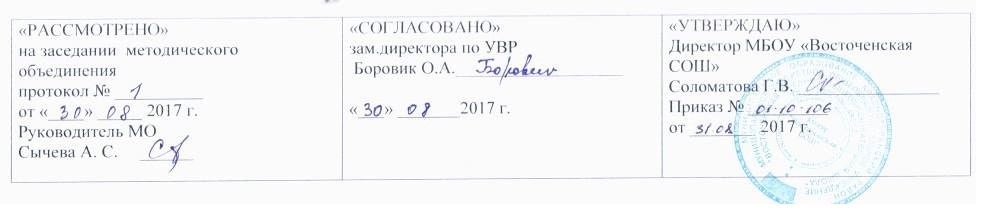 Муниципальное бюджетное общеобразовательное учреждение«Восточенская средняя общеобразовательная школа»Программа учебного курсадля 6 класса«Искусство владеть словом»Курс направлен на практическую деятельность учащихся.Составитель программы: Сычева Анна Степановна                                                      2017 – 2018 учебный годПояснительная записка	Программа учебного курса «Искусство владеть слвом» является составной частью ООП  НОО  МБОУ «Восточенская СОШ»  (утвержденная приказом  от 17.03. . № 01-10-20/б).             Данная  программа разработана в соответствии с требованиями ФГОС НОО (утвержденный приказом Министерства образования и науки РФ от  17 декабря 2010 года, №1897, с изменениями от 31.12.2015 г. №1577), на основе учебного плана  МБОУ «Восточенская СОШ, а также на основе программы элективного курса по русскому языку «Искусство владеть словом», Н. В. Васильченко. – Волгоград: Учитель, 2011 год.Цели курса: расширение и углубление знаний обучающихся о жанрах сочинения, развитие познавательной активности, подготовка учащихся к олимпиаде по русскому языку.         Задачи: познакомить  обучающихся с газетными жанрами сочинений;учить обучающихся понимать специфические особенности газетных жанров сочинений, определять пригодность того или иного жанра к данной теме, к данному материалу, к данному адресату;раскрыть лингвистические особенности текста; формировать культуру устной и письменной речи;привить обучающимся подлинный интерес к написанию сочинений, ответственность за творческую работу;закрепить и усилить интерес к родному языку и изучающей его науке.Рабочая программа составлена для общеобразовательного класса и рассчитана на 34 часа.Результаты освоения модуля «Знай и люби родной язык»Личностные результаты освоения: обладает ответственным отношением к учебе; участвует в социально-значимом труде под руководством учителя; проявляет уважительное и доброжелательное отношение к другому человеку, его мнению; обладает основами экологической культуры.Метапредметные результаты освоения:Регулятивные УУД: ставит цель самостоятельно или при помощи учителя; определяет порядок  действия  по  инструкции; контролирует  заданное  время  при  напоминании  учителя; оценивает результаты  своей  работы  по  предложенным  учителем  критериям.Познавательные  универсальные учебные действия: знает основы реализации групповой  проектно- исследовательской деятельности (под руководством учителя); осуществляет поиск информации с использованием ресурсов библиотек и Интернета; выделяет  существенный  признак  из  предложенного  описания  объекта; устанавливает причины и следствия (при помощи учителя).Коммуникативные  универсальные учебные действия: учитывает разные  мнения   в  сотрудничестве; формулирует  собственное  мнение;  определяет  доводы, аргументы  высказывания; выбирает  вопросы  для  организации  деятельности  из  предложенного  перечня; осуществляет взаимный контроль и оказывает в сотрудничестве необходимую взаимопомощь; использует речь для планирования своей деятельности;  владеет устной и письменной речью.Стратегии смыслового чтения и работа с текстом: ориентируется в содержании текста и понимает его целостный смысл; интерпретирует текст; находит в тексте требуемую информацию (пробегает текст глазами, определяет его основные элементы, определяет назначение разных видов текстов; выполняет смысловое свёртывание выделенных фактов и мыслей; выделять главную и избыточную информацию.Планируемые результаты изучения По окончании курса  учащиеся должны знать:структурные признаки текста;средства связи в тексте;отличительные особенности сочинений газетных жанров;уметь:писать сочинения в газетных жанрах;отбирать фактический и языковой материал для сочинения того или иного жанра;редактировать тексты сочинений: уметь оценивать стилистическою целесообразность использования в речи разных языковых средств;владеть навыками стилистической правки текста;активно владеть жанрами сочинений, коммуникативно значимыми в учебной деятельности учащихся.            В соответствии с Положением  о формах, периодичности,  порядке текущего контроля успеваемости и промежуточной аттестации обучающихся Муниципального бюджетного  общеобразовательного учреждения «Восточенская средняя общеобразовательная школа» преобладающие формы текущего контроля:устные – ответы на вопросы; письменно – контрольные работы, диктанты, самостоятельные работы, тесты, словарные диктанты.Промежуточная аттестация проводится в соответствии с учебным планом в форме работы с текстом, согласно графику.СОДЕРЖАНИЕ ПРОГРАММЫКалендарно-тематическое планированиеОписание учебно-методического и материально-технического обеспечения Программно-техническое обеспечение1. Компьютер, мультимедиапроектор, интерактивная доска.2.  Ресурсы Интернета.Учебно-методическое обеспечение.1. Альбеткова Р.И. Русская словесность. От слова к словесности: 6 класс: Учеб. Для общеобразоват. Учреждений. – М.: Дрофа, 2010 г.2. Словари. 3. Раздаточный материал, подготовленный учителемТемыКол-во часовСодержаниеВВЕДЕНИЕ. ТЕКСТ КАК РЕЧЕВОЕ ПРОИЗВЕДЕНИЕ.1Текст. Тема и основная мысль. Способы связи между предложениями. Смысловая и композиционная целостность текста. Средства выразительности в тексте. Стилистические возможности языковых средств. Главные признаки текста. Ключевые слова и выражения: микротема, абзац, зачин, цепная и параллельная связи, лексические и грамматические средства связи, словесная ткань.СОЧИНЕНИЕ - ЭТО ТОЖЕ ТЕКСТ1Формулировка темы сочинения. О некоторых правилах цитирования (как сделать цитату частью текста). Разнообразие тематических сочинений. Объем сочинений. Ключевые слова и выражения: прямая и косвенная речь, частичное цитирование, цитирование с помощью вводных слов, вводных предложений.РЕФЕРАТ КАК ВИД ТЕКСТА2Цель реферата. Требования к реферату. Ключевые слова и выражения: реферировать, реферативный журнал, реферативное сообщение, референт, исходный текст, библиографические данные книги или статьи, слова - «скрепы», научная информация.У КАЖДОГО СОЧИНЕНИЯ - СВОЙ ЖАНР1Единство содержания и формы. Источник материала сочинений. Жанры малой формы. Публицистические жанры информационного и аналитического характера. Жанры, используемые в научной работе. От чего зависит выбор жанра? Ключевые слова и выражения: авторы, авторское достоинство, произведение словесности.РЕПОРТАЖ4Репортаж - один из жанров публицистики. Содержание репортажа. Различие между репортажем и информационной заметкой. Правила построения репортажа. Языковые средства в репортаже. Формы выражения авторского «я». Ключевые слова и выражения: комментатор, комментировать, репортер, динамика, «эффект присутствия», документальная точность, достоверность.ИНТЕРВЬЮ1Интервью как информационный жанр. Цель интервью. Разновидности интервью. Интервью не просто беседа. В чем своеобразие языка интервью. Речевая ситуация. Ключевые слова и выражения: интервьюер, интервьюировать, журналист, корреспондент, диалогическая речь, интервьюируемый (опрашиваемый), интервьюирующий (опрашивающий), речевой этикет, интервью-рассказ, интервью - беседа, интервью - зарисовка.ПОРТРЕТНЫЙ ОЧЕРК1Очерк документальный и недокументальный. Очерк проблемный и портретный. Сходство и их различие. Способы выражения позиции автора в очерке. Портретный очерк - один из видов очерка, широко распространенного публицистического жанра. Герой портретного очерка. Составные части портретного очерка. Этапы работы над очерком. Ключевые слова и выражения: публицистичность изложения, фактический материал, динамика, раскрытие темы в динамике, общественная значимость, портрет одного человека, коллективный портрет нескольких персонажей.ПУТЕВОЙ ОЧЕРК (ПУТЕВЫЕ ЗАМЕТКИ)3Путевой очерк и путевые зарисовки. Сходство и их различие. Путевые заметки как жанр художественной публицистики. Содержание путевых заметок. Назначение путевых заметок. Типы речи путевых заметок. Ключевые слова и выражения: зарисовка, информативная речь, речь изобразительная: подлинный жизненный материал, рассказ о событии.СТАТЬЯ2Статья - объясняющий жанр публицистики. Задача статьи. Строение статьи. Языковые особенности статьи. Ключевые слова и выражения: проблема, тезис, аргументы.ЭССЕ4Эссе как разновидность очерка научного, исторического критического, публицистического характера. Жанровые особенности эссе. Языковые средства, характерные для жанра эссе. Требования к эссе. Виды эссе с точки зрения тематики. Жанры эссе. Ключевые слова и выражения: впечатления, ассоциации, раздумья, размышления, афористичность, подчеркнутая субъективность, свободная композиция, оригинальный взгляд на предмет, отточенность формы.РЕЦЕНЗИЯ2Рецензия как разновидность критической статьи. Стили речи в рецензии. Типы речи в рецензии. Отличие рецензии от отзыва и эссе. Требования к форме рецензии. Языковые средства в рецензии. Как строится научная рецензия. Формы рецензии. Ключевые слова и выражения: рецензент, рецензия на книгу, клише, суждение, обоснование, объективный анализ, субъективная оценка.ДНЕВНИКОВЫЕ ЗАПИСИ4Дневники великих людей. Дневник - литературная форма изложения мыслей. Композиция дневника. Типы речи в дневниковых записях. Особенности текста дневника. Ключевые слова и выражения: творческая фантазия и воображение, заставка, личные записи.СОЧИНЕНИЕ-ПИСЬМО9Виды сочинения-письма. Обязательные условия сочинения-письма. Письма великих людей. Языковые особенности сочинения-письма. Речевые формулы. Ключевые слова и выражения: запись адресата, обращение к адресату, подпись пишущего со словами прощания, приветствия, концовка письма.№ п/п  урокаДатаДатаНаименование раздела и тем уроковКол-во уроковКонтроль (по разделам)№ п/п  урокапланфактНаименование раздела и тем уроковКол-во уроковКонтроль (по разделам)1Введение. Текст как речевое произведение.12Сочинение – это тоже текст.13-4Реферат как вид текста.25У каждого сочинения свой жанр16-7Репортаж28Сочинение-репортаж29Портретный очерк110Интервью111Путевой очерк112-13Сочинение по картине214-15Статья216-18Эссе219-20Сочинение в жанре эссе221-22Рецензия223-24Сочинение на литературное произведение225-26Дневниковые записи227-28Сочинение-дневник229-30Сочинение-письмо231Повторение по теме: Жанры текста132Подготовка к проекту «Школьная газета «Школьный мир. Итоги»133Промежуточная аттестация. Работа с текстом.134Лингвистическая игра «Я-журналист»1